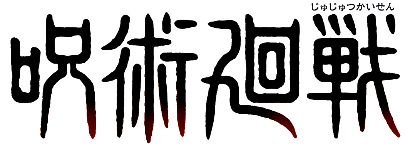 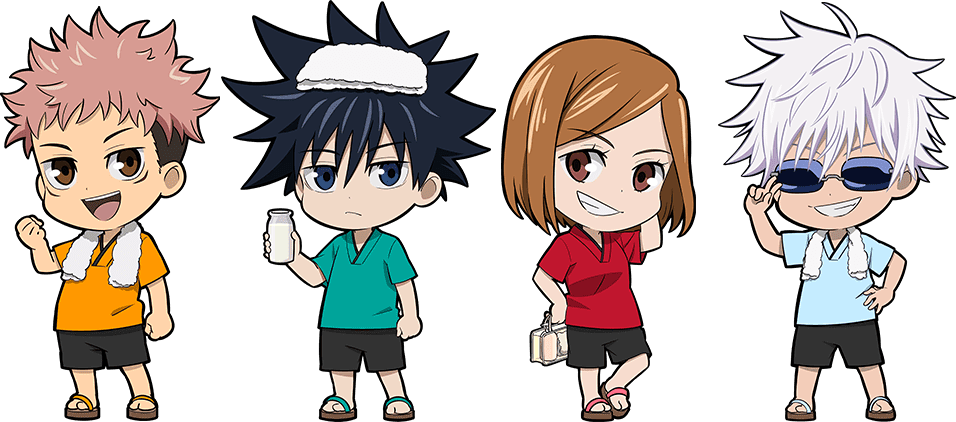 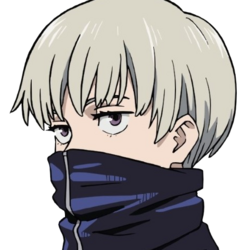 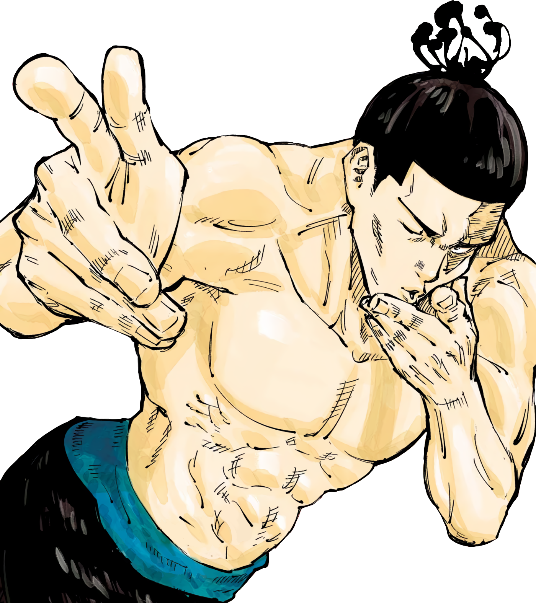 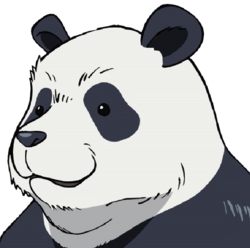 EWMISFORTUNELXFYHIWGICLFINGERHDVITFJQSFKMBKQJVMRPANDADOISXRAPICGJDZBFQBEGOJOUCURCOAPLIFKUHNVNQRXARNPMYKDGQTPTQSIDICUBAUHCVJNOHEHXBURJYGECIGPUUNYTESIXTIZBOSPDJWKYXKFFUSHIGUROWRXZGHYFQAAOZMVULRPZNTLDGKYSORCERYSKSWMRLINVNTQOTZF ITADORI虎杖 CURSE呪い GOJOU五条 FINGER指 KUGISAKI釘崎 SORCERY呪術 FUSHIGURO伏黒 FIGHT廻戦 TOUDOU東堂 PURIFY祓う PANDAパンダ MISFORTUNE禍源；不運